klasa IVdla osób uczestniczących w zajęciach WDŻ1) https://www.youtube.com/watch?v=vxXHiz3RTsA2) https://www.youtube.com/watch?v=YavEH9CdoXM&fbclid=IwAR2H0WsFgVQrMg_T-It27xrGNSwAVbNz-GyD_iedc_PQ7_t-UjHSJPWU-Gw25. 03. 2020 r. (środa)26.03.2020 r.(czwartek)27. 03. 2020 r. (piątek)30.03.2020 r. (poniedziałek)31.03.2020 r. (wtorek)01.04.2020 r.( środa)02.04.2020 r.( czwartek)03.04.2020 r. (piątek)06.04.2020 r. (poniedziałek)07.04.2020 r. (wtorek)08.04.2020 r.( środa)j.polskiTemat: Poprawa wypracowania z lekturyinformatykaZadania przesłane przez nauczyciela pocztąe-mailwych.fiz.Ćwiczenia zamieszczone na stronie internetowej szkołyj.niem.Temat: Zapisujemy liczby od 1 do 100.Zapis tematu w języku niemieckim w zeszytach: Wir schreiben die Zahlen von 1 bis 100.Słuchanie piosenki na YouTube ze zwróceniem uwagi na zapis liczb od 1 do 100, ćwiczenia wymowy.Samodzielny, słowny zapis liczb w zeszytach: 14, 40, 27, 51, 15, 17, 73, 100 . Zadanie wysyłamy do nauczyciela.przyrodaWpis do zeszytu:Temat: Układ rozrodczy umożliwia wydawanie na świat potomstwa. Na Co Be ZuBubowa i funkcje męskiego układu rozrodczego.Budowa i funkcje żeńskiego układu rozrodczego.Podręcznik str. 104 -105 Zeszyt ćwiczeń – ćw. 1 i 2, str. 66.Zdjęcia wykonanych ćwiczeń proszę wysyłać na adres:bejakubowicz@gmail.comreligiaannazenka.kat@gmail.comTemat: Modlę się do mojego Ojca.1. Na str. 68 Podkreśl dwie prośby w Modlitwie Pańskiej, które są w tym momencie dla Ciebie najważniejsze.2. Zilustruj na str. 69 wybrane wezwanie. zaj.wyr.j.pol.zaj.rew.http://men.gov.pl/wp-content/uploads/2018/02/materialy-cwiczeniowe-dla-uczniow-z-niepelnosprawnoscia-intelektualna-w-stopniu-umiarkowanym-i-znacznym-czesc-1.pdfR.R.Proszę o wykonanie pracy plastycznej na temat „W marcu jak w garncu” korzystając z plasteliny. Podpowiedź: jak wiadomo pogoda marcowa jest bardzo zmienna raz jest słońce, innym razem deszcz, lub śnieg. Pracę proszę wykonać na kartce. religiaannazenka.kat@gmail.comTemat: Pan Jezus zaprasza mnie do domu Ojca.1. tekst na str. 762. zadanie 1 s. 76język niemieckiagnieszkabob25@wp.plTemat:Ile oni mają lat? – utrwalamy tworzenie liczebników.Zapisywanie tematu w zeszycie: „Wie alt sind sie?”Przeczytanie dialogów – punkt B strona 41 i przepisanie trzech pierwszych pytań, udzielenie pisemnych odpowiedzi. (Można korzystać ze słownika internetowego „PONS”);Pod dialogami znajdują się fotografie 12 osób z rodziny Michaela. Proszę wybrać sześć dowolnych i zapisać w zeszytach całymi zdaniami, ile te osoby mają lat, np. Die Mutter ist….Jahre alt. Wiek wpisujemy słownie.Pomocna może być teoria i ćwiczenia wymowy on – line na stronie „Szlifuj swój niemiecki”. Trzeba otworzyć zakładki: Gramatyka – Części mowy- Liczebnik. Ćwiczymy tworzenie liczebników od 0 do 100.matematykabdolobowska4@gmail.com Temat: Figury symetryczneWprowadzenie: https://www.youtube.com/watch?v=gjtRWmJMHc0 + podręcznik str. 38-39Zadania:Podręcznik str. 40 zadania 1 – 3, ćwiczenia str. 92wychowanie fizyczneĆwiczenia gimnastyczne zamieszczone na stronie internetowej szkołyjęzyk polskispgosciszow-4@o2.plTemat: Podziwiamy martwą naturęzadania: wykonać polecenie 3/str. 207 według schematu- opis obrazu ze str.206 – przesłać pocztą e-mail spgosciszow-4@o2.pllub zdjęcie pracy napisanej czytelnieuczniowie z orzeczeniami wykonują tylko zad.3b/s.207zajęcia logopedyczneĆwiczenia udostępnione na stronie internetowej szkołyprzyrodaTemat: Omawiamy funkcjonowanie układu rozrodczego mężczyzny i kobiety.NaCoBeZu:Różnice między układem rozrodczym kobiety i mężczyzny.Zapłodnienie i ciąża.Higiena układu rozrodczegoPodręcznik strona 105-107Należy przeczytać tekst, zwrócić uwagę na wytłuszczone wyrazy i zdania. Oraz umieć wytłumaczyć ich znaczenie.Ustnie odpowiedzieć na pytania znajdujące się pod tekstem, na stronie 107.Ćwiczenie: str. 67, zadanie 3 i 4.wychowanie fizyczneĆwiczenia gimnastyczne zamieszczone na stronie internetowej szkołyjęzyk polskispgosciszow-4@o2.plTemat: Powtórzenie wiadomości z działu pn. W domuPrzeczytać tekst pt. „Dzień u Bobrów”, s. 211Wykonać zadanie 1/s. 212Uczniowie z orzeczeniami proszę nauczyć się płynnie czytać tekst pt. „Dzień u Bobrów”matematykabdolobowska4@gmail.com Temat: Figury symetryczne utrwalenieZadania:Podręcznik str. 41 zadania 7,8 oraz str. 42 „Czy już umiem”(na ocenę – ważna dokładność i estetyka rysunków ), ćwiczenia str. 93 – na ocenę Rozwiązania w postaci skanu lub zdjęcia muzykaTemat: Sprawdzamy, co już wiemy i umiemy.NacobezuUtrwalasz poznane wiadomości.Podpiszesz dźwięki w utworze „Pojedziemy na łów” przepisując utwór do zeszytu - s. 93Nauczysz się grać na wybranym instrumencie utwór: „Pojedziemy na łów”s.93.Podręcznik – s.92 i 93.zaj.rew.http://men.gov.pl/wp-content/uploads/2018/02/materialy-cwiczeniowe-dla-uczniow-z-niepelnosprawnoscia-intelektualna-w-stopniu-umiarkowanym-i-znacznym-czesc-1.pdfzaj.kor.komp.Ciche czytanie ze zrozumieniem, tekstu pt. ; Zwierzęta domowe.Formułowanie odpowiedzi na pytania do przeczytanego tekstu(kontynuacja).język polskiTemat: Powtórzenie wiadomości z działu pn. W domuPrzypomnieć  tekst pt. „Dzień u Bobrów”, s. 211Wykonać zadanie 2 i 3/s. 213Zadanie nr 3/ s.213 proszę przesłać pocztą e-mail spgosciszow-4@o2.pllub zdjęcie pracy napisanej czytelnieUczniowie z orzeczeniami tylko zadanie nr 2matematykabdolobowska4@gmail.com Temat: Koła i okręgiWprowadzenie: https://www.youtube.com/watch?v=Z7blY8CZW-8 https://www.youtube.com/watch?v=ZJjOzx8wn1Q oraz podręcznik str.43-44Zadania:Podręcznik str. 44 zad.1 – 3Ćwiczenia str.94 - 95język niemieckiagnieszkabob25@wp.plTemat:To, co chcę wiedzieć…- utrwalamy tworzenie liczebników.Zapisywanie tematu w zeszycie w języku niemieckim: Was ich wissen will…Prezentacja dialogów w podręczniku – punkt C na stronie 42. Proszę przepisać trzy pierwsze pytania: „Wie ist deine Telefonnummer?”, „Wo wohnst du?”, „Wie ist deine Postleitzahl?” (Jaki jest twój kod pocztowy?) i udzielić na nie odpowiedzi według swoich osobistych danych.Wykonywanie zadań w zeszycie ćwiczeń: B5 i C1 na stronie 50plastykaProszę osoby które nie zdążyły oddać pracy wykonywanej na ostatniej naszej lekcji aby dokończyły prace tj.kolaż z gazet.30.03.2020r. Temat: Tworzę przez cały rok- ozdoby wiosenne.Proszę wykonać bukiet wiosennych kwiatów w formie 3D.Kwiaty można wykonać z bibuły, krepiny bądź kolorowego papieru. Poniżej dołączam link do filmu jak zrobić kwiaty z bibuły, (jest to oczywiści przykład) kwiaty można wykonać dowolne.https://www.youtube.com/watch?v=n1dy_t3QNmQhistoriaTemat: Jak powstał Mazurek Dąbrowskiego ? Materiały i zadania udostępnione będą przez nauczyciela przez Messenger (grupa rodziców Klasa IV Gościszów), poczta do przesyłania odrobionych zadań domowych Gosciszowklasa4@interia.plzaj.rew.http://men.gov.pl/wp-content/uploads/2018/02/materialy-cwiczeniowe-dla-uczniow-z-niepelnosprawnoscia-intelektualna-w-stopniu-umiarkowanym-i-znacznym-czesc-2.pdfR.RProszę o wyszukanie w czasopismach wiosennych kwiatów, wycięcie ich i utworzenie kompozycji na kartce. wych.fiz.ćwiczenia gimnastyczne zamieszczone na stronie internetowej szkołygodz.wychZapoznanie z materiałami na temat korona wirusa zamieszczone na stronie internetowej szkołyj.polskiTemat: Powtórzenie wiadomości z działu pn. W domuPrzeczytać tekst pt. „Dzień u Bobrów”, s. 211Wykonać zadanie 4 i 5/s. 213Przypominam, że informację o wyrazach pokrewnych znajdziecie na str. 173 (zadanie 4 proszę przesłać pocztą e-mail spgosciszow-4@o2.pllub zdjęcie pracy napisanej czytelnie)Uczniowie z orzeczeniami wykonują tylko ćw. 5technikabdolobowska4@gmail.com Wypadki na drogachProszę o napisanie poprawnych odpowiedziKarta pracy Wypadki na drogach 1 Podkreśl właściwe dokończenie każdego zdania.Przejazd kolejowy wolno przekraczaćwtedy, gdy są otwarte zapory / w trakcie opuszczania zapór.Aby dbać o bezpieczeństwo swoje oraz innych osób, należy często oglądać się za siebie / przestrzegać przepisów ruchu drogowego.Przez torowisko trzeba przechodzićtylko w wyznaczonych miejscach / na dowolnym odcinku, ale w szybkim tempie.2 Wymień przedmioty, które powinny się znaleźć w apteczce zabieranej na szkolną wycieczkę.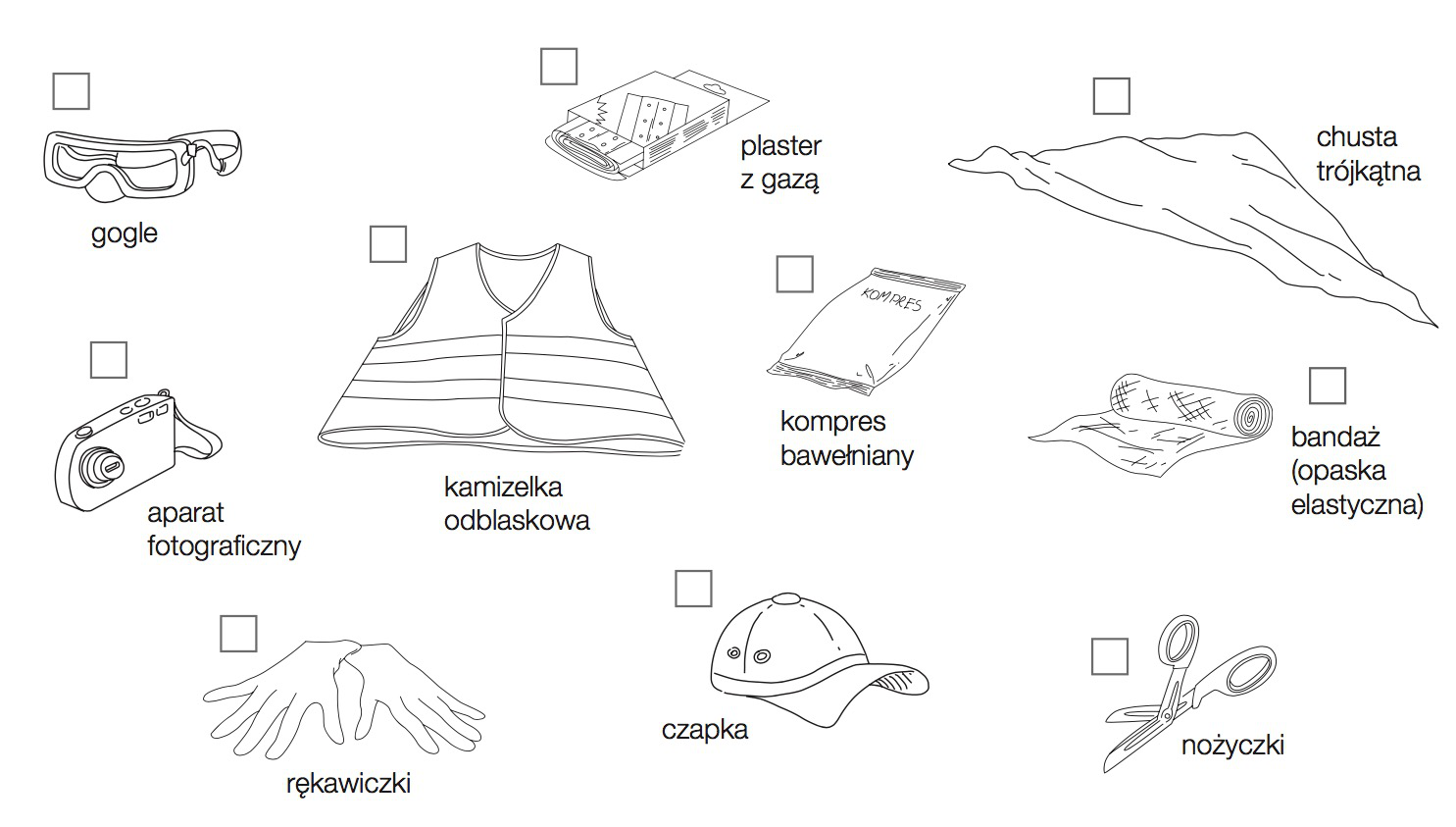 3 Połącz numery telefonów alarmowych z nazwami instytucji, od których można uzyskać pomoc w razie wypadku.997 pogotowie ratunkowe998 policja999 centrum powiadamiania ratunkowe112 straż pożarnamatematykabdolobowska4@gmail.com Temat: Poznajemy pojęcie skaliWprowadzenie: https://www.youtube.com/watch?v=XjbMpzyru2E
oraz podręcznik str.48 - 49Zadania:Podręcznik str. 50 zad. 1,2,3Ćwiczenia str. 96język polskiTemat: Niezwykła ulica, niezwykły dom…Czytamy tekst pt. „Uwaga: Nowi!Przeczytać opowiadanie zapisane w temacie lekcjiUłożyć plan wydarzeńNie odsyłać, wykonać potwierdzenie zrobienia zadaniaspgosciszow-4@o2.plinformatykaTemat: Edytor tekstupod tematem można wpisać:piszemy notatkę z filmu jaki oglądaliśmy ostatnio i wysyłamy ją mailem arekiwar@gmail.comwychowanie fizycznećwiczenia gimnastyczne zamieszczone na stronie internetowej szkołyjęzyk niemieckiagnieszkabob25@wp.plTemat: Utrwalamy tworzenie liczebników od 0 do 100.Zapis tematu w języku niemieckim: Wir rechnen bis 100.Przypomnienie zasad tworzenia liczebników – podręcznik punkt B strona 41.Wykonywanie zadań w zeszycie ćwiczeń:     C2,C3 strona 51C4 strona 52przyrodaTemat: Dojrzewanie to czas wszelkich zmian.NaCoBeZu:Cechy kobiety i mężczyznyZmiany fizyczne w okresie dojrzewania chłopców i dziewcząt.Dojrzewanie psychiczne i emocjonalne. Higiena okresu dojrzewaniaPodręcznik strona 108-110Należy przeczytać tekst, zwrócić uwagę na wytłuszczone wyrazy i zdania. Umieć wytłumaczyć ich znaczenie.Ustnie odpowiedzieć na pytania znajdujące się pod tekstem, na stronie 110.Ćwiczenie: str. 68-69, zadanie 1,3 i 4. Zadanie 2 – dla chętnych.religiaannazenka.kat@gmail.comTemat: Wierzę Panu Jezusowi.2. zadanie s. 78 i 79 (bez zadania domowego)zaj.wyr.j.pol.zaj.rew.http://men.gov.pl/wp-content/uploads/2018/02/materialy-cwiczeniowe-dla-uczniow-z-niepelnosprawnoscia-intelektualna-w-stopniu-umiarkowanym-i-znacznym-czesc-2.pdfR.R.Wykonywanie ćwiczeń zgodnie z filmem na  https://www.youtube.com/watch?v=ex0bHbNxjgA&t=8sreligiaannazenka.kat@gmail.comTemat: Naśladuję Pana Jezusa.1. Tekst Str. 80 – przeanalizuj tekst, podkreśl odpowiednie zdanie i zilustruj lub opisz sytuację z zadania na stronie 81. 

Osoby z orzeczeniem w razie problemów z interpretacją tekstu, wykonują tylko zadanie na s. 81.język niemieckiagnieszkabob25@wp.plTemat: Poznajemy nazwy zawodów.Zapis tematu w zeszycie w języku niemieckim: Wir lernen die Namen der Berufe kennen.Zapoznanie nazw zawodów z podręcznika -punkt D na stronie 43. Ćwiczenia wymowy z płytą CD.Przepisanie nazw zawodów: der Architekt – die Architektin: Architekt – pani architekt.Należy zwrócić uwagę, że nazwy zawodów męskich (wydrukowane kolorem czerwonym) mają rodzajnik der, natomiast nazwy zawodów zeńskich mają rodzajnik die i końcówkę – in.Wyjątki: die Krankenschwester – pielęgniarka, die Hausfrau – gospodyni domowa. - te dwa wyjątki proszę zapisać w zeszycie.Przepisanie pytania z podręcznika ze strony 43: Was willst du werden? (Kim chcesz zostać?) i udzielenie odpowiedzi według wzoru.Przepisanie pytania z podrecznika ze strony 43: Was willst du auf keinen Fall werden? (Kim nie chcesz zostać w żadnym wypadku?) i udzielenie odpowiedzi według wzoru.Podczas zadań można skorzystac ze słownika on -line np. „PONS”, słownika w podręczniku.matematykabdolobowska4@gmail.com Temat: Ćwiczymy obliczenia w skaliZadania przez Classroomwychowanie fizyczneĆwiczenia gimnastyczne zamieszczone na stronie internetowej szkołyjęzyk polskizaj.logopedyczneĆwiczenia udostępnione na stronie Internetowej szkołyprzyrodaTemat: Odkrywamy tajemnice ciała człowieka – podsumowanie działu 4.NaCoBeZu:Utrwalenie i uzupełnienie wiadomości z działu 4.- składniki pokarmowe,- narządy zmysłów,zmiany zachodzące w okresie dojrzewania,-budowa i funkcjonowanie układów narządów występujących w organiźmie człowiekaPodręcznik strona 111-112Ćwiczenie: str. 70-72, zadanie 1,2,35. Zadanie 4– dla chętnych.wych.fiz.Ćwiczenia gimnastyczne zamieszczone na stronie internetowej szkołyjęzyk polskiTemat: Inny nie znaczy gorszy… Czytamy ze zrozumieniem opowiadanie pt. „Zielony Pies”Przeczytać opowiadanie zapisane w temacie lekcjiNapisać w min. trzech zdaniach, czego nauczyła Cię przeczytana historiatylko potwierdzenie wykonania zadania spgosciszow-4@o2.plmatematykabdolobowska4@gmail.com Temat: Skala na mapach i planach - wprowadzenieZadania przez ClassroommuzykaTemat: Poznamy tradycje związane z powitaniem wiosny.Nacobezu:Poćwiczysz grę utworu „Ptasi koncert” na wybranym instrumencie.Podręcznik – 96 – 98. zaj.rew.Zadania wysłane w wiadomości e-mail do Ucznia/Rodzicazaj.kor.komp.Ciche czytanie ze zrozumieniem, tekstu pt. ; Zwierzęta domowe.Formułowanie odpowiedzi na pytania do przeczytanego tekstu(kontynuacja).język polskiTemat: Porozumienie to podstawa… Przekonujemy się o tym na podstawie tekstu pt. „Dżok. Legenda o psiej wierności”Przeczytać tekst zapisany w temacie lekcjiwykonywanie zadania 4/ s. 229uczniowie z orzeczeniami zad.3b/ s.229tylko potwierdzenie wykonania zadania spgosciszow-4@o2.plmatematykabdolobowska4@gmail.com Temat: Obliczenia skali na mapie i planieZadania przez Classroomjęzyk niemieckiagnieszkabob25@wp.plTemat: Utrwalamy nazwy zawodów.Zapis tematu w zeszycie : Wir wiederholen die Namen der Berufe.Utrwalenie nazw zawodów na przykładzie znanego materiału z podręcznika – strona 43, powtarzanie z płytą CD. Dodawanie rodzajników – der do zawodów męskich i die do zawodów żeńskich.Zadania w zeszycie ćwiczeń: D1, D2 ze strony 53;Można pobawić się w pantomimę z domownikami: jedna osoba pokazuje za pomocą gestów zawód, dziecko odgaduje jego nazwę w języku niemieckim.Zadania wysyłamy do nauczyciela.plastykaTemat: Techniki malarskie.Proszę zapoznać się z tematem na s.40, następnie wybrać jedną z technik malarskich i wykonać ćwiczenie 1 s.45 (można każdy fragment drzewa wykonać inną poznaną w temacie techniką).Proszę gromadzić wszystkie wykonane prace. Po powrocie do szkoły (mam nadzieje jak najszybszym) będę prace oceniać. Proszę również rodziców aby pomoc dzieciom przy pracach plastycznych ograniczyć do minimum :)historiaTemat: Powstanie styczniowe.Materiały i zadania zostaną udostępnione przez nauczyciela przez Messenger (grupa rodziców Klasa IV Gościszów), poczta do przesyłania odrobionych zadań domowych Gosciszowklasa4@interia.plzaj.rew.R.R.Wykonywanie ćwiczeń zgodnie z filmem na                              https://www.youtube.com/watch?v=nUAtfdgAU9gwych.fiz.Ćwiczenia gimnastyczne zamieszczone na stronie internetowej szkołygodz.wychZapoznać się z materiałami pedagoga zamieszczonymi na stronie internetowej szkoły- motywacja do naukij.polskiPortret ulubieńca… Opisujemy swoje ulubione zwierzęPrzeczytać wiersz pt. Wiersze „pod psem” czyli awantura o psią metrykęzwrócić uwagę na sposób przedstawienia psówOpisać swoje ulubione zwierzę (pomoc w ćw. 4/232)Tylko potwierdzenie pracy z zadaniami spgosciszow-4@o2.pltechnikaTemat:Pisanka Kraszanka Wykonaj Pisankę dowolna techniką i wyślij jej zdjęcie na bdolobowska4@gmail.commatematykabdolobowska4@gmail.com Temat: Powtórzenie wiadomości – Figury geometryczne cz. 1Zadania przez Classroomjęzyk polskiPortret ulubieńca… Opisujemy swoje ulubione zwierzęPrzeczytać wiersz pt. Wiersze „pod psem” czyli awantura o psią metrykęzwrócić uwagę na sposób przedstawienia psówOpisać swoje ulubione zwierzę (pomoc w ćw. 4/232)Tylko potwierdzenie wykonania zadania spgosciszow-4@o2.plinformatykaTemat: Edytor tekstu-formatowaniepod tematem można wpisać:Stworzoną notatkę formatujemy (dodajemy kolor czcionki, wielkość liter i rodzaj czcionki) i wysyłamy ją mailem arekiwar@gmail.comwychowanie fizyczneĆwiczenia gimnastyczne zamieszczone na stronie internetowej szkołyjęzyk niemieckiagnieszkabob25@wp.plTemat: Czytamy wiersz pt. „Osterei”.Zapis tematu w języku niemieckim: Wir lesen das Gedicht „das Osterei”.(Celem lekcji jest zrozumienie tekstu i poprawne czytanie)Zapoznanie z tekstem wiersza w podręczniku na stronie 71. Słuchanie, powtarzanie – ćwiczenie wymowy;Zapis do zeszytu: das Osterei, unter , der Baum , der Grass , sitzen , der Osterhase , der Bart, ein Männchen machen, mit einem Satz, frech, der Spatz, nachschauen; Przetłumaczenie wyrazów za pomocą słownika on – line (np.”PONS”), słownika w podręczniku. 4. Samodzielne odczytanie tekstu.przyrodaTemat: Na czym polega zdrowy styl życia?NaCoBeZu:1.Zasady zdrowego stylu życia.Odpoczynek aktywny i bierny.Racjonalne odżywianie.Znaczenie aktywności fizycznej w profilaktyce zdrowia.Higiena jamy ustnej.Pielęgnacja skóry, włosów i paznokci. Podręcznik strona 114-118Należy przeczytać tekst, zwrócić uwagę na wytłuszczone wyrazy i zdania. Umieć wytłumaczyć ich znaczenie.Ustnie odpowiedzieć na pytania znajdujące się pod tekstem, na stronie 118.Ćwiczenie: str. 72 i 75, zadanie 12,4,5 i 6 Zadanie 3 ze strony 74 – dla chętnych.religiaannazenka.kat@gmail.comTemat:Czuję obecność Pana Boga.1. Teksty: Sporządź notatkę w ćwiczeniu na str. 83: Opatrzność Boża to opieka Boża nad światem. Pan Bóg nawet złe zamiary człowieka przemienia w dobro. O Opatrzności Boga możemy rozmawiać tylko w świetle wiary.2. zadanie - ćw. str. 83 zilustruj lub opisz w jaki sposób Opatrzność Boża objawiła się w życiu Józefa Egipskiego, czyli jak Bóg opiekował się Józefem.  Historia Józefa, gdyby ktoś nie pamiętał, jest w Księdze Rodzaju  Rdz 45, 5-8. 

Osoby z orzeczeniem wykonują tylko punkt 1.zaj.wyr.j.pol.